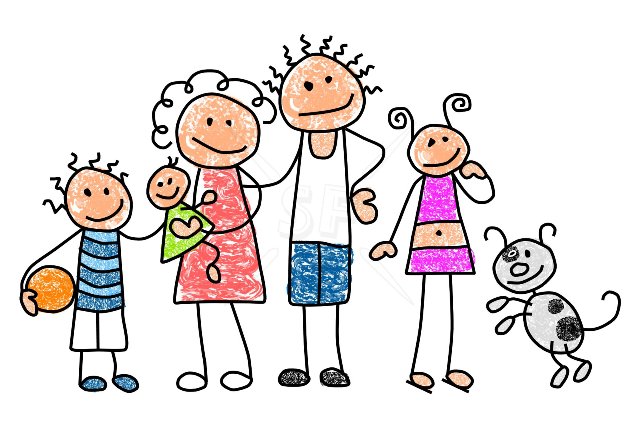 DĖMESIO!ŠVENTINIS RENGINYS„AŠ IR MANO ŠEIMA“VYKSGEGUŽĖS 4 DIENĄ9.15 val. „Zuikučių“ gr.10.15 val. „Viščiukų“ gr.GEGUŽĖS 11 DIENĄ10.00 val. „Drugelių“gr.16.00 val. „Debesėlių“ gr.GEGUŽĖS 16 DIENĄ9.30 val. „Dainorėlių“gr.GEGUŽĖS 17 DIENĄ10.00 val. „Saulučių“gr.16.00 val. „Spalvelių“ gr.GEGUŽĖS 18 DIENĄ10.00 val. „Giliukų“gr.16.00 val. „Obuoliukų“ gr.Maloniai visų lauksime!